Publicado en Madrid el 30/11/2022 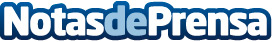 Se duplica el número de propietarios que alquilan por temporadas para seguir disfrutando de su viviendaEn España más de 3,5 millones de familias cuentan con una segunda residencia, y ante el creciente aumento de la okupación de estas viviendas, el alquiler de media duración se posiciona como una solución a este problema, tal y como apunta Spotahome. Y es que según datos del Gobierno, sólo en los 6 primeros meses del año, se registraron 10.220 delitos de allanamiento o usurpación, sin distinción entre primera o segunda viviendaDatos de contacto:Prensa Spotahome916611737Nota de prensa publicada en: https://www.notasdeprensa.es/se-duplica-el-numero-de-propietarios-que_1 Categorias: Nacional Inmobiliaria Sociedad Hogar http://www.notasdeprensa.es